   MIĘDZYSZKOLNY OŚRODEK SPORTOWY KRAKÓW-WSCHÓD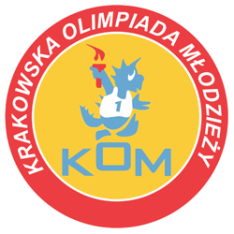 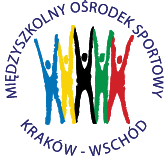 Adres: Centrum Rozwoju Com Com Zoneul. Ptaszyckiego 6 – P 09,  31 – 979 Krakówtel/fax: 12 685 58 25,   email:  biuro@kom.krakow.plwww.kom.krakow.plKraków, 18.12.2015r.SPRAWOZDANIEIGRZYSKA MŁODZIEŻY SZKOLNEJ – TENIS STOŁOWY INDYWIDUALNY CHŁOPCÓW 2015/16.Miejsce: hala widowiskowa „Suche Stawy” ul. Ptaszyckiego 4Termin: 17.12.2015Ilość szkół: 16Ilość uczestników: 43Klasyfikacja końcowa drużynowaMiejsceSzkołapkt- współ.1PALOTTI122SP 153103JADWIGA94SP 8285-6SP 1626,55-6SP 386,57-8SP 1014,57-8SP 1644,59-12SP 1561,759-12SP 641,759-12SP 581,759-12SP 1141,7513-16SP 123113-16SP 158113-16SP 85113-16SP 871